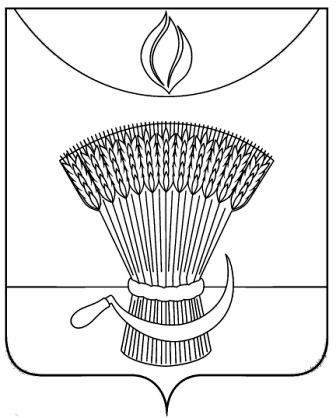 АДМИНИСТРАЦИЯ ГАВРИЛОВСКОГО РАЙОНАП Р И К А ЗОб итогах муниципального этапа всероссийской олимпиады школьников по обществознанию среди обучающихся общеобразовательных учреждений Гавриловского района в 2020-2021 учебном годуВ соответствии с Порядком проведения всероссийской олимпиады школьников, утвержденным приказом Министерства образования и науки Российской Федерации от 18.11.2013 №1252«Об утверждении Порядка проведения всероссийской олимпиады школьников», приказом отдела образования администрации района от 22.10.2020 №230 «О подготовке и проведении муниципального  этапа всероссийской олимпиады школьников на территории  района в 2020-2021 учебном году», ПРИКАЗЫВАЮ:1.Утвердить результаты муниципального этапа всероссийской олимпиады школьников по обществознанию в 2020-2021 учебном году (приложение№1). 2.Утвердить рейтинг победителей муниципального этапа всероссийской олимпиады школьников по обществознанию в 2020-2021 учебном году (приложение №2). 3.Утвердить рейтинг призеров муниципального этапа всероссийской олимпиады школьников по обществознанию в 2020-2021 учебном году (приложение№3).4.Контроль за исполнением настоящего приказа оставляю за собой.Начальник отдела образования                                              Н.Н. Кузенкова  администрации районаПриложение №1УТВЕРЖДЕНЫприказом отдела образованияадминистрации района                                                                                                                                  от 26.11.2020  №254Результатымуниципального этапа всероссийской олимпиады школьников по обществознанию в 2020-2021 учебном годумаксимальное количество баллов:Приложение №2УТВЕРЖДЕНЫприказом отдела образованияадминистрации районаот26.11.2020  №254Рейтинг  победителеймуниципального этапа всероссийской олимпиады школьниковпо обществознанию в 2020-2021 учебном годуПриложение №3УТВЕРЖДЕНЫприказом отдела образованияадминистрации районаот 26.11.2020  №254муниципального этапа всероссийской олимпиады школьниковпо обществознанию в 2020-2021 учебном году27.11.2020с. Гавриловка 2-я№ 256№ п/пФИО участника Класс ФИО учителя Кол-во балловТип результата1.Моторина Екатерина Вадимовна7Витютнева Нина Николаевна44участник2.Прялкина Елизавета Александровна7Витютнева Нина Николаевна40участник3.Рогожина Виктория Алексеевна7Витютнева Нина Николаевна41участник4.Калинина Виктория Михайловна7Витютнева Нина Николаевна42участник5.Следина Валерия Александровна7Власова Елена Васильевна45призер6.Пашков Илья Дмитриевич7Власова Елена Васильевна31участник7.Садомова Анна Сергеевна7Репина Ирина Дмитриевна29участник8.Бердников Сергей Владимирович7Репина Ирина Дмитриевна36участник9.Черяпин Павел Валерьевич7Репина Ирина Дмитриевна37участник10.Прилипухова Евангелина Антоновна7Артемова Татьяна Юрьевна79победитель11.Кузнецова Анна Владимировна8Витютнева Ольга Михайловна41участник12.Мероян София Артуровна8Витютнева Ольга Михайловна45призер13.Григорян Лена Эдуардовна8Витютнева Ольга Михайловна33участник14.Шитова Анна Алексеевна8Витютнева Ольга Михайловна23участник15.Речнова Елизавета Михайловна8Козеева Валентина Александровна42участник16.Михайловская Людмила Александровна8Козеева Валентина Александровна38участник17.Пустовалов Артём Сергеевич8Козеева Валентина Александровна41участник18.Иванова Ангелина Алексеевна8Репина Ирина Дмитриевна28участник19.Егизбаев Денис Александрович8Репина Ирина Дмитриевна31участник20.Сметана Мария Николаевна8Репина Ирина Дмитриевна23участник21.Баранова Дарья Витальевна8Репина Ирина Дмитриевна19участник22.Костина Ангелина Вадимовна9Витютнева Нина Николаевна19участник23.Королева Анастасия Витальевна 9Анюхина Ольга Степановна 32участник24.Сысоева Елизавета Романовна9Анюхина Ольга Степановна 25участник25.Пышкина Анастасия Александровна9Репина Ирина Дмитриевна18участник26.Шуточкин Александр Васильевич9Репина Ирина Дмитриевна30участник27.Рогожина Евгения Алексеевна9Репина Ирина Дмитриевна17участник28.Борисова Ксения Евгеньевна10Витютнева Ольга Михайловна16участник29.Серповская Анастасия Сергеевна10Козеева Валентина Александровна20участник30.Карпенко Василий Васильевич10Козеева Валентина Александровна16участник31.Косенкова Кристина Сергеевна10Козеева Валентина Александровна19участник32.Житнева Ангелина Михайловна11Витютнева Нина Николаевна96победитель33.Зуграв Алина Георгиевна11Витютнева Нина Николаевна49призер34.Григорьева Екатерина Дмитриевна11Витютнева Нина Николаевна43участник35.Кадыкова Алина Владимировна11Анюхина Ольга Степановна 45призер36.Филатов Данила Игоревич11Анюхина Ольга Степановна 25участник37.Горячева Ульяна Александровна11Козеева Валентина Александровна82победитель38.Мусаелян Ева Арменовна11Козеева Валентина Александровна65победитель39.Илларионова Дарья Юрьевна11Козеева Валентина Александровна44участник40.Косенкова Елизавета Алексеевна11Козеева Валентина Александровна57победитель№ п/пФИО участникаКласс ФИО учителяКоличество балловРезультатОО1.Прилипухова Евангелина Антоновна7Артемова Т.Ю.79победительЧуповский филиал МБОУ 2-Гавриловской сош2.Житнева Ангелина Михайловна11Витютнева Н.Н.96победительМБОУ 2-Гавриловская сош3.Горячева Ульяна Александровна11Козеева В.А.82победитель1-Пересыпкинский филиал МБОУ 2-Гавриловской сош4.Мусаелян Ева Арменовна11Козеева В.А.65победитель1-Пересыпкинский филиал МБОУ 2-Гавриловской сош5.Косенкова Елизавета Алексеевна11Козеева В.А.57победитель1-Пересыпкинский филиал МБОУ 2-Гавриловской сош№ п/пФИО участникаКласс ФИО учителяКоличество балловРезультатОО1.Следина Валерия Александровна7Власова Е.В.45призерБулгаковский филиал МБОУ 2-Гавриловской сош2.Мероян София Артуровна8Витютнева О.М.45призерМБОУ 2-Гавриловская сош3.Зуграв Алина Георгиевна11Витютнева Н.Н.49призерМБОУ 2-Гавриловская сошКадыкова Алина Владимировна11Анюхина Ольга Степановна 45призерОсино-Гайский филиалМБОУ 2-Гавриловской сош